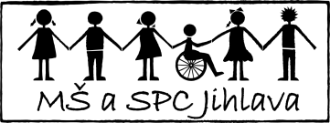 Rámcová kupní smlouvaSmluvní stranyProdávající             Eisberg, a.s.                                 Hradčany 1, 666 03  TišnovIČO:                            26924897Bankovní spojení:       5004061532/5500Zastoupena:Kupující:Mateřská škola a Speciálně pedagogické centrum Jihlava, příspěvková organizace,                                 Demlova 3608/28,  586 01  JihlavaIČO: 63438933Bankovní spojení: Sberbank, č. ú. 405 000 5318/6800Zastoupená: PhDr. Váchovou Novákovou LjubicouPředmět smlouvyTato smlouva upravuje vzájemná práva a povinnosti prodávajícího a kupujícího (dále jen „smluvní strany“) při prodeji výrobků prodávajícího, které jsou blíže specifikovány v nabídce prodávajícího (dále jen „zboží“).V rámci jednotlivých  kupních smluv (objednávek) uzavřených na základě této smlouvy se prodávající zavazuje dodávat kupujícímu zboží v množství, druhu a za dodacích podmínek stanovených v této smlouvě a v jednotlivých kupních smlouvách. Kupující se zavazuje objednané zboží převzít a zaplatit za ně prodávajícímu kupní cenu v souladu s platebními podmínkami této smlouvy.Na základě této smlouvy budou mezi prodávajícím a kupujícím uzavírány jednotlivé kupní smlouvy ve formě objednávek na dodávky zboží. Jednotlivé objednávky kupujícího (osobně, emailem nebo telefonicky) prodávající potvrdí a tím akceptuje dodání zboží ve stanoveném množství, kvalitě, ceně, termínu a dodávku na určené místo.Jakost zboží včetně obalů odpovídá příslušným normám a dalším obecně závazným právním předpisům. Prodávající plní požadavky stanovené zákonem č.477/2001 Sb. o obalech, v platném znění. Prodávající se řídí zákonem č. 166/1999 Sb. o veterinární péči, v platném znění. Má zaveden plán systému kritických bodů HACCP.Kupní cena a platební podmínkyKupní cena dle č. II. této smlouvy je určena dle aktuální cenové nabídky prodávajícího a stanovuje se dohodou smluvních stran platné k datu objednávky.Kupní cena se stanoví jako součin ceny za měrnou jednotku objednaného zboží a počtu měrných jednotek. Ke kupní ceně bude připočteno DPH dle platných a účinných právních předpisů. Dnem uskutečnění zdanitelného plnění je den dodání zboží.Kupní cena bude kupujícím zaplacena na základě řádně vystavené faktury splňující zákonné náležitosti. V případě, že faktura bude obsahovat nesprávné či neúplné údaje, má kupující povinnost na tuto skutečnost prodávajícího upozornit a prodávající je povinen fakturu doplnit, upravit či vystavit novou. Faktura je splatná do data uvedeného na faktuře, jinak do 14 dnů ode dne jejího vystavení. Přičemž dnem splatnosti se v tomto případě rozumí den připsání částky na účet prodávajícího.V případě prodlení kupujícího se zaplacením kupní ceny je kupující povinen zaplatit prodávajícímu smluvní pokutu ve výši 0,05%  za každý započatý den prodlení, a to do 10 dnů od doručení písemné výzvy. Nárok prodávajícího na náhradu škody není tímto ustanovením dotčen.Dodací podmínkyMístem dodání zboží je místo stanovené v jednotlivých kupních smlouvách. Přepravu do místa dodání zajišťuje a hradí prodávající. Prodávající dodá zboží kupujícímu vozem pod kontrolovanou teplotou, stanovenou výrobcem zboží.Při převzetí zboží obdrží kupující dodací list, na jehož základě bude v obvyklých fakturačních termínech prodávajícího vystavena faktura.Za převzetí dodávky kupujícím se považuje okamžik dodání zboží. Nebezpečí škody na zboží přechází na kupujícího okamžikem jeho převzetí od prodávajícího.Vlastnické právo ke zboží přechází na kupujícího až okamžikem úplného zaplacení kupní ceny.Doba trvání a ukončení smlouvyTato smlouva nabývá účinnosti dnem jejího podpisu oběma smluvními stranami a uzavírá se na dobu určitou do 31. 12. 2021.Každá smluvní strana je oprávněna ukončit smlouvu písemnou výpovědí, a to i bez udání důvodu. Výpovědní lhůta činí 2 měsíce a počíná běžet prvním dnem měsíce následujícího po doručení výpovědi druhé smluvní straně.Každá ze smluvních stran může od smlouvy odstoupit z důvodu podstatného porušení smlouvy druhou smluvní stranou, přičemž za podstatné porušení se považuje zejména prodlení Kupujícího se zaplacením kupní ceny delší než 2 měsíce.Společná a závěrečná ustanoveníTato smlouva může být měněna pouze písemnou dohodou smluvních stran. Právní vztahy mezi prodávajícím a kupujícím založené touto smlouvou se řídí právním řádem České republiky. V záležitostech touto smlouvou neupravených se přiměřeně použijí ustanovení zákona č. 89/2012 Sb., občanského zákoníku, ve znění pozdějších předpisů.Pokud by byla tato smlouva shledána neplatnou, zdánlivou či neúčinnou jako celek, zavazují se smluvní strany bezodkladně po tomto zjištění uzavřít smlouvu novou, která bude v co největší možné míře vycházet z podmínek této smlouvy a která svým obsahem bude co nejvěrněji odpovídat podstatě a smyslu původního ustanovení smlouvy. V této nové smlouvě bude odstraněn důvod neplatnosti.Tato smlouva byla sepsána ve dvou vyhotoveních, z nichž každá ze smluvních stran obdrží po jednom.Prodávající souhlasí se zveřejněním této smlouvy v Registru smluv.Zástupci smluvních stran svými podpisy prohlašují, že jsou oprávněni k tomuto úkonu a potvrzují, že ustanovením této smlouvy porozuměli, souhlasí s nimi a zavazují se je plnit.V Hradčanech						V Jihlavě Dne 23. 4. 2019						Dne 12. 4. 2019…………………………………………..			…………………………………………..		   prodávající						kupující